SNP Memo #2022-2023-02
COMMONWEALTH of VIRGINIA 
Department of Education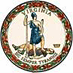 DATE: July 1, 2022TO: Directors, Supervisors, and Contact Persons AddressedFROM: Sandra C. Curwood, PhD, RDN, SandySUBJECT: 2021–2022 Governor’s Scorecard on Nutrition and Physical Activity AwardsThe Virginia Department of Education, Office of School Nutrition Programs is pleased to announce the recipients of the 2021–2022 Governor’s Scorecard on Nutrition and Physical Activity awards. The Governor’s Scorecard recognizes schools that implement student health and wellness best practices. Schools are encouraged to complete the Scorecard annually to highlight their initiatives in nutrition and physical activity and track their progress in enhancing the school wellness environment. The Scorecard is available on the Virginia Governor's Scorecard website.   Winners of the Governor’s Scorecard AwardDuring the inaugural 2021–2022 school year, one school earned a silver award, two schools earned bronze awards, and 14 schools received participation awards. The award recipients listed below will receive promotional materials and statewide recognition on the Virginia Governor’s Scorecard website.The following school received a Silver Award:Charlottesville High School, Charlottesville City Public SchoolsThe following schools received Bronze Awards:Buford Middle School, Charlottesville City Public SchoolsAbingdon Elementary School, Gloucester County Public SchoolsCriteria for Governor's Scorecard AwardsThe Scorecard measures best practices in physical activity and education, health education, food access and quality, and overall school wellness environment. The Scorecard is based on the Centers for Disease Control and Prevention’s Whole School, Whole Community, Whole Child model. The Scorecard contains 40 scored questions with each question worth up to four points for a total of 160 points. Three levels of superior performance are awarded in the Scorecard: Gold (144-160 points), Silver (128-143 points), and Bronze (112-127 points). Scorecard submissions are reviewed twice annually in December and May.For more informationFor more information on completing the Governor’s Scorecard, please visit the Virginia Governor's Scorecard website. Please direct any questions regarding the Governor’s Scorecard to Laura Burns, VDOE-SNP Wellness Policy Specialist, via email at Laura.Burns@doe.virginia.gov.SCC/lb